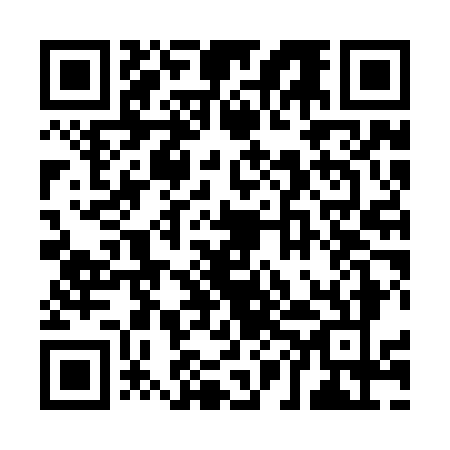 Prayer times for Aukakalnis, LithuaniaWed 1 May 2024 - Fri 31 May 2024High Latitude Method: Angle Based RulePrayer Calculation Method: Muslim World LeagueAsar Calculation Method: HanafiPrayer times provided by https://www.salahtimes.comDateDayFajrSunriseDhuhrAsrMaghribIsha1Wed3:065:441:206:308:5611:262Thu3:055:421:196:318:5811:263Fri3:045:401:196:329:0011:274Sat3:035:381:196:339:0211:285Sun3:025:361:196:349:0311:296Mon3:015:341:196:369:0511:297Tue3:005:321:196:379:0711:308Wed3:005:301:196:389:0911:319Thu2:595:281:196:399:1111:3210Fri2:585:261:196:409:1211:3211Sat2:575:241:196:419:1411:3312Sun2:575:231:196:429:1611:3413Mon2:565:211:196:439:1811:3514Tue2:555:191:196:449:2011:3515Wed2:545:171:196:459:2111:3616Thu2:545:161:196:469:2311:3717Fri2:535:141:196:479:2511:3818Sat2:535:121:196:489:2611:3819Sun2:525:111:196:499:2811:3920Mon2:515:091:196:509:2911:4021Tue2:515:081:196:519:3111:4122Wed2:505:061:196:529:3311:4123Thu2:505:051:196:529:3411:4224Fri2:495:041:196:539:3611:4325Sat2:495:021:196:549:3711:4326Sun2:485:011:206:559:3911:4427Mon2:485:001:206:569:4011:4528Tue2:484:591:206:579:4111:4529Wed2:474:581:206:579:4311:4630Thu2:474:571:206:589:4411:4731Fri2:474:561:206:599:4511:47